Изх.№..................................... 2023г.ДОПРЕДСЕДАТЕЛЯ НАОБЩИНСКИЯ СЪВЕТПАЗАРДЖИКУВАЖАЕМИ ГОСПОДИН ПРЕДСЕДАТЕЛ,Приложено, изпращаме Ви предложение и проект за решение относно изработване на проект на ПУП-ПРЗ в обхват имот с идентификатор 00571.2.2 в местност „САКАРДЖА“ по КККР на землището на село Априлци.Предложението ще се докладва от арх. Румен Стефанов – Гл. архитект на Община Пазарджик.Приложение:1.Предложение от Кмета на Общината.                       2.Проект за решение. 3.Задание по чл. 125 от ЗУТ.4.Предложение за изменение на ПУП – ПРЗ.6.Решение на ОЕСУТ.С уважение,ТОДОР ПОПОВКмет на ОбщинатаСъгласували:арх. Румен СтефановГлавен архитект на Община ПазарджикОтдел „ПО”Изготвил:инж. В. ВълковаНачалник отдел „КРВП“ДОПРЕДСЕДАТЕЛЯНА ОБЩИНСКИ СЪВЕТПАЗАРДЖИКП Р Е Д Л О Ж Е Н И Еот  Тодор Попов – Кмет на Община ПазарджикОТНОСНО: ПУП-ПРЗ в обхват на имот с идентификатор 00571.2.2 в местност „САКАРДЖА“ по КККР на землището на село Априлци.         	УВАЖАЕМИ ГОСПОДИН ПРЕДСЕДАТЕЛ,Постъпило е искане вх. №УТ-1642/06.04.2023 г. от „Риал Стейтс“ ЕООД с предложение  за изработване на ПУП-ПРЗ относно имот с идентификатор 00571.2.2 в местност „САКАРДЖА“ по КККР на землището на село Априлци, собственост на Община Пазарджик. С Решение на Общински съвет Пазарджик №273/24.11.2022 год., взето с Протокол №13, е дадено предварително съгласие за промяна предназначението на земеделската земя за неземеделски нужди.Предложението за изработването на ПУП е на основание по чл. 109, ал. 1, т. 3 от ЗУТ и във връзка по чл. 17а  от ЗОЗЗ за провеждане на процедура за промяна предназначението на земята. Такова е възможно, тъй като имотът попада в зона с допустима промяна на предназначението за Предимно производствена устройствена зона съгласно Изменение на ОУП на Община Пазарджик, одобрено с Решение  №251, взето с Протокол №12 от 25.11.2021г. на Общински съвет – Пазарджик.От приложените към искането задание по чл. 125 от ЗУТ и скица по 135, ал. 2 от ЗУТ е видно, че за сметка на имот с идентификатор 00571.2.2 в местност „САКАРДЖА“ по КККР на землището на село Априлци ще се образува нов УПИ 2.2,За производство на ел. енергия от възобновяеми източници (фотоволтаични панели); достъпът до УПИ се осигурява с право на преминаване през имот с идентификатор 00571.2.13, собственост на заявителя.  В новообразуваният УПИ се предвижда свободно стоящо застрояване към имот с идентификатор 00571.2.7 и свързано към съседния УПИ I-2.13, За производство на ел. енергия от възобновяеми източници (фотоволтаични панели) с показатели за Предимно производствена устройствена зона (Пп), съгласно Наредба №7 от 2003 год. за правила и нормативи за устройство на отделните видове територии и устройствени зони. С Решение LХI от Протокол № 5/06.04.2023 год. на Общински експертен съвет по устройство на територията  е преценил внесеното предложение за изменение на ПУП като допустимо.	Предвид  гореизложеното и на основание  чл. 21, ал. 1, т. 11 във връзка с ал. 2 от ЗМСМА и чл.124а,  ал.1 и чл. 124б, ал. 1 от ЗУТ П Р Е Д Л А Г А М:Общинският съвет да обсъди и приеме предложения проект за решение.С уважение,ТОДОР ПОПОВКмет на Община ПазарджикПРОЕКТ!Р Е Ш Е Н И Е:№………..на Общински съвет – Пазарджик, взето на заседанието му на…………………………… с протокол………………………….ОТНОСНО: ПУП-ПРЗ в обхват на имот с идентификатор 00571.2.2 в местност „САКАРДЖА“ по КККР на землището на село Априлци.		Предложението е законосъобразно и основателно. Проектът за ПУП-ПРЗ  ще послужи  за провеждане на процедура  за промяна предназначението на земеделската земя за неземеделски нужди по чл. 17а от Закона за опазване на земеделските земи. ПУП е изготвен на основание чл. 109, ал. 3 от ЗУТ.Поради това Общинският съвет, след като обсъди предложението на Кмета на Община Пазарджик Тодор Попов, на основание чл.21, ал.1, т.11 във връзка с ал. 2 от ЗМСМА, чл.124а, ал.1 и чл. 124б, ал. 1 от ЗУТ, във връзка с чл. 109, ал. 1, т. 3 от ЗУТ и след станалите разисквания,Р Е Ш И :1.Одобрява плановото задание по чл. 125 от ЗУТ.2.Разрешава изработване на ПУП-ПРЗ относно имот с идентификатор 00571.2.2 в местност „САКАРДЖА“ по КККР на землището на село Априлци, за сметка на който да се образува нов УПИ 2.2,За производство на ел. енергия от възобновяеми източници (фотоволтаични панели) с достъпът до УПИ посредством право на преминаване през имот с идентификатор 00571.2.13, собственост на заявителя; в новообразуваният УПИ да се предвиди свободно стоящо застрояване към имот с идентификатор 00571.2.7 и свързано към съседния УПИ I-2.13, За производство на ел. енергия от възобновяеми източници (фотоволтаични панели) с показатели за Предимно производствена устройствена зона (Пп), съгласно Наредба №7 от 2003 год. за правила и нормативи за устройство на отделните видове територии и устройствени зони. 3.Възлага на Кмета на Община Пазарджик да извърши необходимото във връзка с провеждане на процедурите по ЗУТ и ЗКИР. 	ХАРИ  ХАРАЛАМПИЕВ 	Председател  на Общински съвет             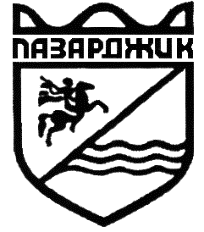 ОБЩИНА  ПАЗАРДЖИК4400 Пазарджик, бул.”България” N2, Тел:(034) 44 55 01,Факс: (034) 44 24 95, E-mail:  secretary@pazardyik.bg